Отдел образования администрации                                                                            Пензенского района Пензенской областимуниципальное бюджетное общеобразовательное учреждениесредняя общеобразовательная школа им. М.Ю. Лермонтова с.Засечное«Умный» класс                                       Выполнили ученики 9а класса                                                МБОУ СОШ им. М.Ю.Лермонтова:                                                                                Ковалёв Данил Евгеньевич, 09.11.2003г.р.Кулаков Дмитрий Алексеевич, 19.06.2003г.р. Руководители: Курганова Елена Николаевна,     учитель физики                                                                                Яковлев Евгений Юрьевич,                                                                                 учитель геогафии                                                                                                                                        Пенза, 2019гОглавление1.	Введение	2.	Основная частьТехническое описание проекта	ArduinoФоторезистор и его значения Режимы управления 3.	   Заключение 4.	ПриложенияВведениеВо время учебного процесса в образовательных учреждениях в связи с возникающими «скачками» света из-за перенапряжения сети или изменения естественного освещения изменяются показатели освещенности рабочего места, что может привести к негативному воздействию на зрение учащихся. При работе электроламп в школьном кабинете в дневное время возникают ситуации повышенной освещенности, так как свет от ламп суммируется с внешним светом и уже не приносит пользы, а приводит к повышенным электрозатратам. Поэтому создание проекта «Умный класс» может уменьшить энергозатраты, тем самым позволить школе сэкономить свой бюджет. Помимо этого, актуальность нашего проекта может заключаться в создании комфортной среды для работы зрительных анализаторов школьников и учителей. Объект исследования – особенности освещенности рабочего место ученика за промежуток времени. Предмет исследования – макет «Умный класс»Цель проекта – создать устройство, которое будет выравнивать световой поток по нормам САН ПИНа в течение рабочего дня.Задачи проекта:проанализировать литературные источники по исследуемой теме; определить важность для целевой аудитории в отношении создаваемого устройства;смоделировать вариант “Умного класса”, провести его тестирование, выявить недостатки и исправить его;изучить возможности датчиков в формате Arduino;создать разные варианты управления проектом   при помощи Windows / Android устройств.Методы исследования: моделирование, статистико-математический, экспериментальный, наблюдение.Практическая значимость:данное устройство позволит рационально использовать электроэнергию и обеспечить освещение рабочего пространства без вреда здоровью.Научная новизны работы:впервые в школе создан проект по регулированию светового потока в соответствии норм САН ПИНу, основанный на автоматическомвключение/выключения света.Целевая аудитория«Умный класс» может использоваться, в образовательных учреждениях, в офисных зданиях и муниципальных бюджетных учреждениях, в сфере бытовых нужд и коммуникаций.Ожидаемые результаты проектаявляются создание макета и отработка возможных вариантов “Умного класса” и его практическое применение в образовательных учреждениях.В перспективес помощью телефона можно будет настроить свет под комфортную среду работы, тем самым автоматизация повседневных нужд поможет экономить время, ресурсы и делать образовательный процесс комфортнее.Основная часть. (Техническое описание)Проект «Умный класс» выполнен на основе аппаратно-вычислительной платформы Arduinouno.Arduino – это инструмент для проектирования электронных устройств более плотно взаимодействующих с окружающей физической средой, чем стандартные персональные компьютеры, которые фактически не выходят за рамки виртуальности.Данный микроконтроллер применяется для создания электронных устройств с возможностью приема сигналов от различных цифровых и аналоговых датчиков, которые могут быть подключены к нему, и управления различными исполнительными устройствами. Проекты устройств, основанные на Arduino, могут работать самостоятельно или взаимодействовать с программным обеспечением на компьютере (напр.: Flash, Processing, MaxMSP). Платы Arduino относительно дешевы по сравнению с другими платформами, их программное обеспечение работает под ОС Windows, Macintosh OSX и Linux. Большинство микроконтроллеров ограничивается ОС Windows. Среда подходит как для начинающих пользователей, так и для опытных и основывается на среде программирования Processing, что очень удобно для преподавателей, так как студенты, работающие с данной средой, будут знакомы и с Arduino.В функциональность «Умного класса» входит: измерение температуры, система проветривания и автоматический контроль освещения по нормам САН ПИНа.САНПИН - санитарные нормы и правила распространяются на действующие объекты, проектирующиеся, а также предприятия и здания, которые находятся на этапе строительства. Их исполнение направлено на обеспечение безопасности условий жизнедеятельности человека. Фактически данный документ устанавливает ту норму воздействия факторов, которая гарантирует отсутствие вреда.Расчет нормы освещенности производится в Люксах (Лк). Лк — это 1 люмен на кв.м. Именно для этого показателя существуют международные и российские стандарты. Существуют таблицы с указанием оптимального количества Лк для объектов всех типов.
Все измерения освещённости обеспечиваются фоторезисторами.Фоторезистор – это датчик, электрическое сопротивление которого меняется в зависимости от интенсивности падающего на него света. Чем интенсивней свет, тем больше создается свободных носителей зарядов и тем меньше становится сопротивление элемента.Для оценки уровня темноты используется подключение через резистор с постоянным сопротивлением 10 кОм.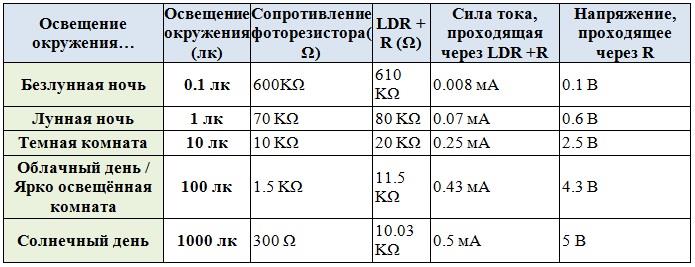 В этой таблице приведены приблизительные значения аналогового напряжения на основании уровня освещенности/сопротивления при подключении напряжения питания 5 В и 10 кОм понижающего резистора. При подключении фоторезистора через резистор 1кОм можно оценить оттенки высокого уровня освещенности.Приблизительные значения аналогового напряжения при использовании сенсора с питанием от 5 В и понижающим резистором 1 кОм: 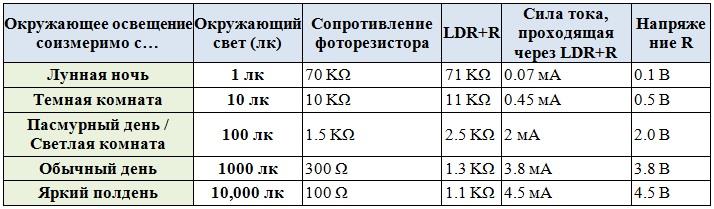 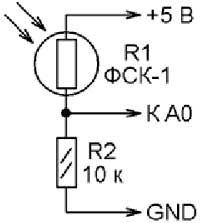 На макете:Освещение представлено светодиодной лентой.Полученные измерения с фоторезисторов и датчика температуры DS18B20 выводятся на LCD дисплей, на компьютер или телефон (в зависимости подключения).Вентиляция в виде кулера.Управление осуществляется через Bluetooth.	Устройство работает в трёх режимах:Управление непосредственно потребителем.Автоматическое определение нужной освещённости и проветривания.Состояние спящего режима (ожидание команд от пользователя), включает в себя только измерение температуры и света без управления светом и проветриванием (осуществляются вручную)ЗаключениеОсновная цель проекта достигнута: создано устройство, которое выравнивает световой поток по нормам САН ПИНа, поддерживает свежий воздух, измеряет температуру в помещении. Проведены практические испытания.Завершен начальный этап разработки данного проекта.